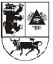 ŠIAULIŲ MIESTO SAVIVALDYBĖS ADMINISTRACIJOSDIREKTORIUSĮSAKYMASDĖL DETALIOJO PLANO KOREGAVIMO 2024 m. .................. d. Nr. .......ŠiauliaiVadovaudamasis Lietuvos Respublikos teritorijų planavimo įstatymo 28 straipsnio 2 dalimi, Pasiūlymų teikimo dėl teritorijų planavimo proceso inicijavimo tvarkos aprašu, patvirtintu Lietuvos Respublikos Vyriausybės 2013 m. gruodžio 18 d. nutarimu Nr. 1265 „Dėl Pasiūlymų teikimo dėl teritorijų planavimo proceso inicijavimo tvarkos aprašo patvirtinimo“, Kompleksinio teritorijų planavimo dokumentų rengimo taisyklių, patvirtintų Lietuvos Respublikos aplinkos ministro 2014 m. sausio 2 d. įsakymu Nr. D1-8 „Dėl Kompleksinio teritorijų planavimo dokumentų rengimo taisyklių patvirtinimo“, 312, 316 ir 319 punktais bei atsižvelgdamas į prašymą, registruotą Šiaulių miesto savivaldybės administracijoje 2024-05-17 registracijos Nr. GP-576:	1. P r a d e d u Teritorijos šalia projektuojamų Gumbinės ir Sėlių gatvių Šiauliuose detaliojo plano (toliau – Detalusis planas), patvirtinto Šiaulių miesto savivaldybės tarybos 2007 m. rugsėjo 27 d. sprendimu Nr. T-340, koregavimo procedūrą sklypo Olego Truchano g. 5 (kadastro Nr. 2901/0001:649), Šiauliuose, ribose teritorijų planavimo proceso inicijavimo pagrindu.	2. N u s t a t a u teritorijų planavimo dokumentui šiuos planavimo tikslus:	2.1. Žemės sklypo padalijimas;  	2.2. Žemės sklypų tvarkymo ir naudojimo reglamentų nustatymas vadovaujantis galiojančių teisės aktų reikalavimais ir Šiaulių miesto bendrojo plano sprendiniais.	3. Į p a r e i g o j u Šiaulių miesto savivaldybės administracijos Architektūros skyrių parengti Teritorijų planavimo proceso inicijavimo sutarties projektą.	Šis įsakymas ne vėliau kaip per vieną mėnesį nuo jo įteikimo dienos gali būti skundžiamas paduodant skundą Lietuvos administracinių ginčų komisijos Šiaulių apygardos skyriui adresu: Dvaro g. 81, Šiauliai, arba Regionų administraciniam teismui bet kuriuose šio teismo rūmuose.Administracijos direktorius				    Antanas Bartulis